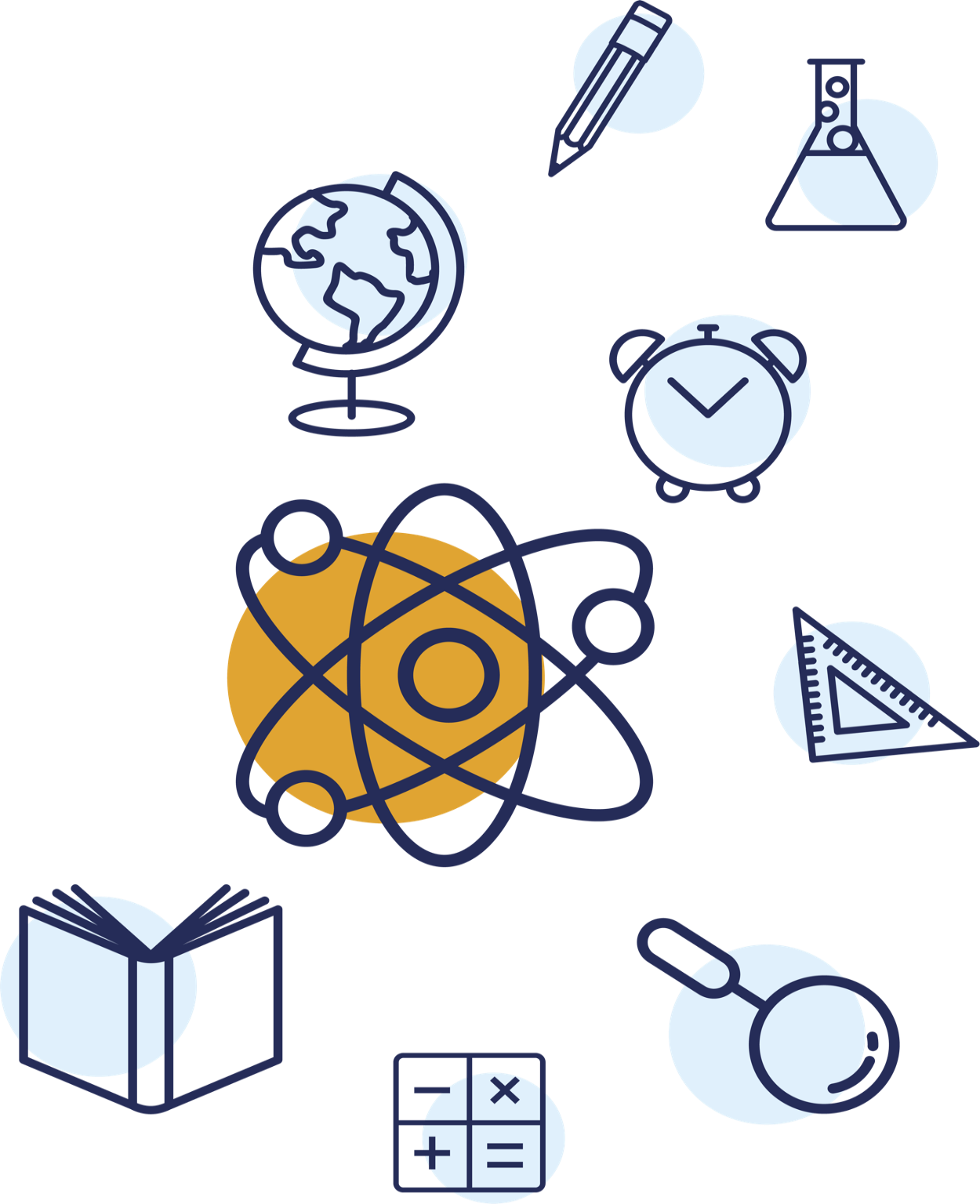 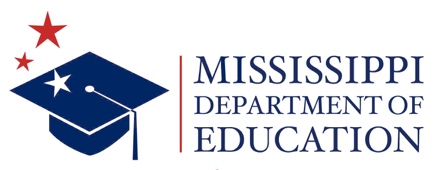 SUGGESTED INSTRUCTIONAL PLANNING GUIDEfor the Mississippi College- and Career-Readiness Standards
q SCIENCE
The Mississippi State Board of Education, the Mississippi Department of Education, the Mississippi School for the Arts, the Mississippi School for the Blind, the Mississippi School for the Deaf, and the Mississippi School for Mathematics and Science do not discriminate on the basis of race, sex, color, religion, national origin, age, or disability in the provision of educational programs and services or employment opportunities and benefits. The following office has been designated to handle inquiries and complaints regarding the  non‑discrimination policies of the above mentioned entities: Director, Office of Human Resources, Mississippi Department of Education, 359 North West Street, P.O. Box 771, Suite 203, Jackson, MS  39205‑0771,  (601)359-3513.    Mississippi Department of Education 
359 North West Street P. O. Box 771 Jackson, Mississippi 39205-0771 (601) 359-3513www.mdek12.org INTRODUCTIONThe unprecedented, nationwide school closures in the spring of 2020 due to the COVID-19 pandemic have created a shift in how districts plan for school re-entry. Instead of the traditional brick-and-mortar planning, administrators are now identifying models that will support a variety of instructional delivery scenarios as they plan for school reopening. The traditional methods of planning and delivery are nearly impossible to implement as a stand-alone model; instead, innovative educators are developing and identifying strategies and resources to support a variety of distance learning scenarios as part of their plans. When using new models of delivery, it is important to recognize that the traditional approach to remediation—providing work better suited for earlier grades—may be insufficient. Instead, the conventional approach to remediation will likely compound the problem educators are trying to correct. According to a 2018 study, The Opportunity Myth, the approach of “meeting students where they are”, while often well-intended, only widens the achievement gap. Instead of remediation, teachers and administrators are encouraged to look toward acceleration methods to support student growth and close the gaps.PURPOSEThe purpose of the Suggested Mississippi College- and Career-Readiness Standards Instructional Planning Guide is to provide teachers with an assistive tool for planning units of instruction. This tool will provide suggested standards grouping that should facilitate a coherent and logical delivery of related science concepts.  Suggested planning sources and tools are included to assist teachers with curating instructional materials, designing and implementing effective lessons and activities, and building content knowledge and pedagogical practices.  This tool encourages instructors to maintain a focus on preparing students to master skills and acquire knowledge at their current grade level.DEVELOPMENTThe following suggested Instructional Planning Guide was developed with a focus on the subsequent key areas, Conceptual Connections, Real-World Connections and Phenomena, Embedded Science and Engineering Practices and Crosscutting Concepts, and Core Vocabulary.  The standards are grouped into suggested units based on their underlying conceptual relationships. A list of real-world connections and/or phenomena is associated with each unit group.  Their purpose is to give teachers and students researchable opportunities that lead to an in-depth and authentic quest for conceptual understanding.  The embedded Science and Engineering Practices (SEPs) and Crosscutting Concepts (CCCs) are extracted from the grouped performance objectives and should encourage students to act and think like scientists.  The included list of SEPs and CCCs does not indicate that other SEPs and CCCs are not relevant to the respective standard and performance objectives.  Core vocabulary terms are included to emphasize terminology that is essential to the conceptual understandings captured in the standards and performance objectives. It is suggested that instructors pace themselves based on student assessment performance and demonstration of skills mastery and knowledge comprehension.RESOURCES for CONSIDERATIONThe resources listed below may be referenced to support classroom teachers in the development of lesson plans and instruction at the local level.   This list is not meant to be exhaustive, rather it represents consultative resources that align with the Units/Themes provided in the Instructional Planning Guides.   Educators are encouraged to use these resources in addition to those curriculum materials that meet the needs of the students they serve.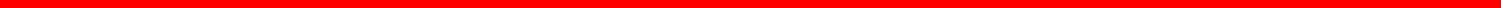 FOUNDATIONS of BIOLOGYMISSISSIPPI DEPARTMENT OF EDUCATION MISSISSIPPI DEPARTMENT OF EDUCATION Carey M. Wright, Ed.D.State Superintendent of EducationCarey M. Wright, Ed.D.State Superintendent of EducationNathan Oakley, Ph.D.Chief Academic OfficerNathan Oakley, Ph.D.Chief Academic OfficerWendy Clemons 
Executive Director, Office of Secondary 
Education/Dropout Prevention & Professional DevelopmentTenette Smith, Ed.D. 
Executive Director, Office of Elementary 
Education and ReadingMarla Davis, Ph.D.
State Director of Curriculum and InstructionJackie Sampsell, Ed.D.
State Assessment DirectorKevin L. Gaylor, Ed.D.K-12 Science Content DirectorTanjanikia McKinney Professional Development Coordinator, ScienceSPECIAL ACKNOWLEDGEMENTSBailey Education GroupThe Kirkland GroupSPECIAL ACKNOWLEDGEMENTSBailey Education GroupThe Kirkland GroupHigh-QualityInstructional Material (HQIM)Planning and Instruction ResourcesAssessment ResourcesProfessional Development ResourcesAdopted Science TextsSTEM Teaching Tools5 E Science Instructional ModelThe Concord ConsortiumPBS Learning MediaTeacher TubeNext Generation Science StandardsPhenomena for Next Generation ScienceKhan AcademyOpenSciEdScience BuddiesPhET Interactive SimulationsPhenomenal GRC LessonsMS MAAP ProgramMS MAAP-A ProgramAccess for All GuidanceProblem-AtticEDInformaticsSTEM Teaching Tools for AssessmentsNext Generation Science Assessment (Middle Focus)MDE Professional DevelopmentThe Teaching ChannelCalifornia Academy of SciencesTeacher TubeKnowles Teacher Short CoursesSTEM Teaching Tools OER PDFOUNDATIONS of BIOLOGYFOUNDATIONS of BIOLOGYFOUNDATIONS of BIOLOGYFOUNDATIONS of BIOLOGYUNIT OF STUDY(REAL-WORLD CONNECTIONS and PHENOMENA)qSCIENCE FOUNDATION STANDARDS
qSCIENCE AND ENGINEERING PRACTICES 
SCIENCE CROSSCUTTING CONCEPTS qVOCABULARY TERMS
CORE ACADEMIC qCOURSE INTRODUCTIONFoundations of Biology, a one-credit course, is a research and inquiry-based course designed to give students the basic knowledge needed prior to attempting the rigorous Biology course required for graduation. This course is NOT a required prerequisite for Biology. However, if selected as a science elective, Foundations of Biology should not be taken after the successful completion of Biology. Concepts covered in this course include the history of biology and its impacts on society, the chemistry of life, organization and energy in living systems, the molecular basis of heredity, biological evolution, and ecological principals.FOUNDATION STANDARDSIdentify and select appropriate science and engineering tools to collect, analyze, and communicate science and engineering data and information. Demonstrate effective questioning and observation skills Communicate science and engineering data using appropriate SI units of measurement Identify and discuss science and engineering practices Identify and discuss Crosscutting Concepts OVERARCHING (start to finish) SEPs for INQUIRY EXTENSION of LABSAsk questions to generate hypotheses for scientific investigations based on empirical evidence and observations and/or ask questions to clarify or refine models, explanations, or designs.Plan and conduct controlled scientific investigations to produce data to answer questions, test hypotheses and predictions, and develop explanations or evaluate design solutions, which require the following:Identify dependent and independent variables and appropriate controlsSelect and use appropriate tools or instruments to collect data and represent data in an appropriate formAnalyze and interpret various types of data sets, using appropriate mathematic to verify or refute hypothesis or determine an optimal design solutionConstruct an explanation of observed relationships between variablesCommunicate scientific and/or technical information in various formats.SCIENCE and ENGINEERING PRACTICESAsk Question and Define ProblemsDevelop and Use ModelsAnalyze and Interpret DataPlan and Conduct InvestigationsUse Mathematical and Computational ThinkingEngage in Scientific Argument from EvidenceConstruct Explanations and Design SolutionsObtain, Evaluate, and Communicate InformationSCIENCE CROSSCUTTING CONCEPTSPatternsCause and Effect (Mechanism and Explanation)Scale, Proportion, and QuantitySystems and System ModelsEnergy and Matter (Flows, Cycles, Conservation)Structure and FunctionStability and ChangeArgument ChangeConcepts DataDependent Variable Engineering Evaluate Evidence Gram Independent Variable InterpretInvestigationLiter Meter Observation Patterns QuantityScience  SI Units of Measurement StabilityTERM 1TERM 1TERM 1TERM 1UNIT OF STUDY(REAL-WORLD CONNECTIONS and PHENOMENA)qMS CCR STANDARDS
qSCIENCE AND ENGINEERING PRACTICES 
SCIENCE CROSSCUTTING CONCEPTS qVOCABULARY TERMS
CORE ACADEMIC qHISTORY of BIOLOGY and IMPACTS on SOCIETYBiology, A Historical PerspectiveREAL-WORLD CONNECTIONS and PHENOMENAResearch and discuss various historically relevant experiments by noted scientists and trace their findings to current application and studies.Discuss current biological discoveries and discuss how they add to the continued study of life sciences.FB.1 Students will relate the importance of significant historical biological experiments and their impact of these on research, development, and society.FB.1.1 Identify and communicate the contributions of famous scientists and their experiments that formed fundamental scientific principles (e.g., Robert Hooke, Schleiden/ Schwann/Virchow, Griffith, Avery/MacLeod/McCarty, Hershey/Chase, Rosalind Franklin, Gregor Mendel, Watson/Crick, Pasteur, and Charles Darwin).FB.1.2 Trace and model the historical development of scientific ideas and theories (e.g., creation of the microscope, discovery of cells/cell theory, discovery of DNA/RNA, double helical shape of DNA, evolution/natural selection, endosymbiosis) through the development of a timeline.FB.1.3 Research, analyze, explain, and communicate how scientific enterprise relates to society and classic inventions (e.g., microscope, blood typing, gel electrophoresis equipment, DNA sequencing technology).FB.1.4 Enrichment: Research, analyze, explain, and communicate the influence of society, including cultural components, on the direction and progress of science and technology (e.g., medical treatments, emerging viruses, antibiotic resistance, vaccinations, and re-emergent diseases,alternative energy development, and/or biomimicry.EMBEDDED SCIENCE and ENGINEERING PRACTICESAsk Question and Define ProblemsDevelop and Use ModelsAnalyze and Interpret DataObtain, Evaluate, and Communicate InformationEMBEDDED CROSSCUTTING CONCEPTSPatternsCause and Effect (Mechanism and Explanation)Systems and System ModelsEnergy and Matter (Flows, Cycles, Conservation)Structure and FunctionStability and ChangeAlfred HersheyBiologyCell TheoryCentral DogmaCharles DarwinDeoxyribonucleic AcidDiseaseEvolutionFrancis CrickGregor MendelJames WatsonLouis Pasteur
VaccineMartha ChaseNatural SelectionOrganismsRobert HookeRosalind FranklinSpontaneous GenerationCHEMISTRY of LIFEMatter: Structure and InteractionsREAL-WORLD CONNECTIONS and PHENOMENAUse various media to observe the unique bonding properties of carbon by examining various carbon-based compounds and substances to include diamonds, coal, and organic molecules.  Discuss commonly experienced conditions such as acid reflux with respect to changes in biological pH values.  Identify problems and discuss possible solutions.FB.2 Students will demonstrate an understanding of the structure and interactions of matter and how the organization of matter supports living organisms.FB.2.1 Develop and use simple atomic models to describe the components of elements (e.g., relative position, charges of protons, neutrons, and electrons).FB.2.2 Obtain and use information about elements (e.g., chemical symbol, atomic number, atomic mass, and group or family) to describe the organization of the periodic table.FB.2.3 Relate chemical reactivity to an element’s position on the periodic table. Use this information to determine what type of bond will form between elements (ionic, covalent, hydrogen).FB.2.4 Analyze and interpret data to classify common solutions as acids, bases, or neutral. Communicate the importance of pH in living systems.EMBEDDED SCIENCE and ENGINEERING PRACTICESAsk Question and Define ProblemsDevelop and Use ModelsAnalyze and Interpret DataObtain, Evaluate, and Communicate InformationEMBEDDED CROSSCUTTING CONCEPTSPatternsCause and Effect (Mechanism and Explanation)Scale, Proportion, and QuantityEnergy and Matter (Flows, Cycles, Conservation)Structure and FunctionStability and ChangeAnionAtomAtomic MassAtomic NumberCationCompoundCovalent BondElectronElementFamily (Group)Hydrogen BondIonic BondNeutronPeriodProtonTERM 2TERM 2TERM 2TERM 2UNIT OF STUDY(REAL-WORLD CONNECTIONS and PHENOMENA)qMS CCR STANDARDS
qSCIENCE AND ENGINEERING PRACTICES 
SCIENCE CROSSCUTTING CONCEPTS qVOCABULARY TERMS
CORE ACADEMIC qCHEMISTRY of LIFEBiological CompoundsREAL-WORLD CONNECTIONS and PHENOMENAObserve the beading of water on leaves of plants and other substances and discuss relevant properties of water and other interactions of matter.Research and discuss the diseases and disorders that occur due to the mis-function of various enzymes.FB.2 Students will demonstrate an understanding of the structure and interactions of matter and how the organization of matter supports living organisms.FB.2.5 Investigate how the properties of water (e.g., cohesion, adhesion, heat capacity, solvent properties) contribute to the maintenance of living cells and organisms.FB.2.6 Explain the role of the major biomolecules (carbohydrates, proteins -including enzymes, lipids, and nucleic acids) to the survival of living organisms.FB.2.7 Enrichment: Explore the structure of biomolecules using molecular models. Relate the structure of biomolecules to their function in living things (discuss types bonding, importance of the strength and weakness of the bond in function, energy in bonds, enzyme function).EMBEDDED SCIENCE and ENGINEERING PRACTICESAsk Question and Define ProblemsAnalyze and Interpret DataPlan and Conduct InvestigationsConstruct Explanations and Design SolutionsObtain, Evaluate, and Communicate InformationEMBEDDED CROSSCUTTING CONCEPTSPatternsCause and Effect (Mechanism and Explanation)Scale, Proportion, and QuantityEnergy and Matter (Flows, Cycles, Conservation)Structure and FunctionStability and ChangeAdhesionCohesionHydrogen BondCarbohydrateLipidProteinNucleic AcidAmino AcidEnzymeSpecific HeatSolventORGANIZATION & ENERGY in LIVING SYSTEMSCellular Organization and FunctionsREAL-WORLD CONNECTIONS and PHENOMENAExamine cells by preparing sections of local plants and create models based on observed cellular structures. Examine human cheek cells in the same manner. Various media may be utilized as well. Research and discuss the vast number of eukaryotic cells in the human body (200 plus). Compare the largest human cell and the smallest human cell and develop an argument that speaks to this difference.FB.3 Students will demonstrate an understanding of how the structure of living organisms supports the essential functions of life.FB.3.1 Compare and contrast prokaryotic/eukaryotic and plant/animal/bacteria cells.FB.3.2 Use models to investigate and explain structures within living cells that support life (e.g., cytoplasm, cell membrane, cell wall, nucleus, mitochondria, chloroplasts, lysosomes, Golgi, vacuoles, ER, ribosomes, chromosomes, centrioles, cytoskeleton, nucleolus, nuclear membrane).EMBEDDED SCIENCE and ENGINEERING PRACTICESAsk Question and Define ProblemsDevelop and Use ModelsAnalyze and Interpret DataEngage in Scientific Argument from EvidenceConstruct Explanations and Design SolutionsObtain, Evaluate, and Communicate InformationEMBEDDED CROSSCUTTING CONCEPTSPatternsScale, Proportion, and QuantitySystems and System ModelsEnergy and Matter (Flows, Cycles, Conservation)Structure and FunctionStability and ChangeAnimal Cell/Plant CellBacteriaCellular Organelle (define all)Lysosome ProkaryoteNucleusNucleolusChloroplastVacuoleMitochondriaEukaryoteCentrioleRibosomeEndoplasmic ReticulumGolgi Body (ApparatusORGANIZATION & ENERGY in LIVING SYSTEMSFunctions of Living OrganismsREAL-WORLD CONNECTIONS and PHENOMENAResearch and discuss the mechanics of controlling glucose levels in the body with respect to the conceptual understandings of cellular transport mechanisms.Research mitosis-driven regeneration in lizards and how this process is being studied for human application.FB.3 Students will demonstrate an understanding of how the structure of living organisms supports the essential functions of life.FB.3.3 Compare and contrast active and passive cellular transport. Analyze the movement of water across a cell membrane in hypotonic, isotonic, and hypertonic solutions.FB.3.4 Analyze the relationship between photosynthesis and cellular respiration and explain that relationship in terms of the need for all living things to acquire energy from their environment.FB 3.5 Use models to explain how ADP and ATP cycle to store and release chemical energy using inorganic phosphate.FB.3.6 Compare and contrast the processes and results of mitosis and meiosis.FB.3.7 Enrichment: Research and orally communicate the possible outcomes of a failure of mitosis (cancer) or meiosis (nondisjunction).EMBEDDED SCIENCE and ENGINEERING PRACTICESAsk Question and Define ProblemsDevelop and Use ModelsAnalyze and Interpret DataConstruct Explanations and Design SolutionsObtain, Evaluate, and Communicate InformationEMBEDDED CROSSCUTTING CONCEPTSPatternsCause and Effect (Mechanism and Explanation)Scale, Proportion, and QuantitySystems and System ModelsEnergy and Matter (Flows, Cycles, Conservation)Structure and FunctionStability and ChangePhotosynthesisCellular RespirationMitosisMeiosisActive TransportHypertonicHypotonicIsotonicPassive TransportFacilitated DiffusionDiffusionOsmosisTERM 3TERM 3TERM 3TERM 3UNIT OF STUDY(REAL-WORLD CONNECTIONS and PHENOMENA)qMS CCR STANDARDS
qSCIENCE AND ENGINEERING PRACTICES 
SCIENCE CROSSCUTTING CONCEPTS qVOCABULARY TERMS
CORE ACADEMIC qMOLECULAR BASIS of HEREDITYInheritance and GeneticsREAL-WORLD CONNECTIONS and PHENOMENADiscuss the ethical issues that may surround over-the-counter DNA testing as part the larger human genome mapping movement.Observe various media showing groups of offspring displaying codominant traits and determine possible parent genesResearch and discuss disease and disorders resulting from genetic mutations.FB.4 Students will demonstrate an understanding of how genetic information is transferred from parent to offspring.FB.4.1 Compare and contrast the basic structure and function of nucleic acids (e.g., DNA, RNA).FB.4.2 Obtain and communicate information illustrating the relationships among DNA, genes, chromosomes, and proteins to the basis of life.FB.4.3 Use models (e.g., Punnett squares) and mathematical reasoning to describe and predict patterns of inheritance of single genetic traits from parents to offspring (e.g., dominant, and recessive traits, incomplete dominance, codominance, multiple alleles, sex- linkage).FB.4.4 Obtain and communicate information to describe how mutations may affect genetic expression and provide examples.EMBEDDED SCIENCE and ENGINEERING PRACTICESAsk Question and Define ProblemsDevelop and Use ModelsPlan and Conduct InvestigationsEngage in Scientific Argument from EvidenceConstruct Explanations and Design SolutionsObtain, Evaluate, and Communicate InformationEMBEDDED CROSSCUTTING CONCEPTSPatternsCause and Effect (Mechanism and Explanation)Systems and System ModelsStructure and FunctionStability and ChangeAlleleChromosomeCo-dominanceDominant TraitGeneGenerationGenotypeIncomplete DominanceHeterozygousHomozygousPhenotypeRecessive TraitSex-linkedMOLECULAR BASIS of HEREDITYInheritance and GeneticsREAL-WORLD CONNECTIONS and PHENOMENAResearch and discuss advances made in cloning animals such as sheep and monkeys.  What are the moral and ethical implications?  What technology makes this possible?Discuss how DNA technology allows for early detection of genetic disorders.FB.4 Students will demonstrate an understanding of how genetic information is transferred from parent to offspring.FB.4.5 Research and report genetic technologies that may improve the quality of life (e.g., genetic engineering, cloning, gene splicing, DNA testing).FB.4.6 Enrichment: Debate the pros and cons of using biotechnology to manipulate genetic information for human purpose (society).EMBEDDED SCIENCE and ENGINEERING PRACTICESAsk Question and Define ProblemsDevelop and Use ModelsAnalyze and Interpret DataObtain, Evaluate, and Communicate InformationEMBEDDED CROSSCUTTING CONCEPTSPatternsCause and Effect (Mechanism and Explanation)Structure and FunctionStability and ChangeCloningGene ModificationGene SplicingGenetic EngineeringGenetic ModificationRecombinant DNABIOLOGICAL EVOLUTIONEvolution of SpeciesREAL-WORLD CONNECTIONS and PHENOMENACritique research studies that examine the relationship between modern and pre-historic species to show ancestral connections and evolution by studying fossil records.FB.5 Students will demonstrate an understanding of Earth’s fossil record and its indication of the diversity of life over time.FB.5.1 Investigate through research the contributions of scientists to the theory of evolution and evolutionary processes (e.g., Needham, Spallanzani, Redi, Pasteur, Lyell, Lamarck, Malthus, Wallace, Darwin).FB.5.2 Analyze and interpret data to support claims that different types of fossils provide evidence of the diversity of life that has existed on Earth and of the relationships between past and existing life on Earth.FB.5.3 Obtain and communicate information to explain how DNA evidence and fossil records support Darwin’s theory of evolution.EMBEDDED SCIENCE and ENGINEERING PRACTICESAsk Question and Define ProblemsDevelop and Use ModelsAnalyze and Interpret DataEngage in Scientific Argument from EvidenceConstruct Explanations and Design SolutionsObtain, Evaluate, and Communicate InformationEMBEDDED CROSSCUTTING CONCEPTSPatternsCause and Effect (Mechanism and Explanation)Energy and Matter (Flows, Cycles, Conservation)Structure and FunctionStability and ChangeAnalogous StructuresBiogenesisDiversityEmbryologyEvolutionFossilFossil RecordHomologous StructuresSpeciationSpeciesSpontaneous GenerationVestigial StructuresTERM 4TERM 4TERM 4TERM 4UNIT OF STUDY(REAL-WORLD CONNECTIONS and PHENOMENA)qMS CCR STANDARDS
qSCIENCE AND ENGINEERING PRACTICES 
SCIENCE CROSSCUTTING CONCEPTS qVOCABULARY TERMS
CORE ACADEMIC qBIOLOGICAL EVOLUTIONDiversity, Adaptations, and Natural SelectionREAL-WORLD CONNECTIONS and PHENOMENAResearch the impact of low genetic diversity on the survival of a selected speciesResearch and discuss the survival of Buffalo Grass in unsuitable mining areas.FB.5 Students will demonstrate an understanding of Earth’s fossil record and its indication of the diversity of life over time.FB.5.4 Investigate how biological adaptations and genetic variations of traits in a population enhance the probability of survival in an environment (natural selection).FB.5.5 Enrichment: Create and analyze models that illustrate the relatedness between all living things (cladograms/phylogenic trees).EMBEDDED SCIENCE and ENGINEERING PRACTICESAsk Question and Define ProblemsDevelop and Use ModelsAnalyze and Interpret DataPlan and Conduct InvestigationsConstruct Explanations and Design SolutionsObtain, Evaluate, and Communicate InformationEMBEDDED CROSSCUTTING CONCEPTSPatternsCause and Effect (Mechanism and Explanation)Structure and FunctionStability and ChangeAdaptationDiversityExtinctionGene PoolGenerationNatural SelectionPopulationSelective BreedingVariationECOLOGICAL PRINCIPLESEcological SystemsREAL-WORLD CONNECTIONS and PHENOMENAResearch and discuss the impact of natural disasters on local ecosystems to include changes in habitats of various species.Examine the effects of prolonged climate change on agriculture in Mississippi and explore the idea of Climate-Smart Agriculture.FB.6 Students will understand the interdependence of living organisms and their environment.FB 6.1 Compare and contrast biotic and abiotic factors.FB 6.2 Use models to analyze the cycling of matter in an ecosystem (e.g., water, carbon dioxide/oxygen, nitrogen).FB.6.3 Obtain, evaluate, and communicate information to explain relationships that exist between abiotic and biotic components of an ecosystem. Explain how changes in biotic and abiotic components affect the balance of an ecosystem over time.FB 6.4 Develop and use models to discuss the climate, flora, and fauna of the terrestrial and aquatic biomes of the world.EMBEDDED SCIENCE and ENGINEERING PRACTICESAsk Question and Define ProblemsDevelop and Use ModelsAnalyze and Interpret DataEngage in Scientific Argument from EvidenceObtain, Evaluate, and Communicate InformationEMBEDDED CROSSCUTTING CONCEPTSPatternsCause and Effect (Mechanism and Explanation)Systems and System ModelsEnergy and Matter (Flows, Cycles, Conservation)Stability and ChangeAbiotic FactorBiotic FactorBiomeBiomassFlora BiomeFauna BiomeAquatic BiomeEcosystemInterdependenceECOLOGICAL PRINCIPLESInterdependence of Living ThingsREAL-WORLD CONNECTIONS and PHENOMENADiscuss the impact of growing human population and progress on natural habitats in local ecosystems.Research and examine the agricultural and economic impacts of invasive plants species in Mississippi. FB.6 Students will understand the interdependence of living organisms and their environment.FB 6.5 Use models to analyze the flow of energy through food chains, webs, and pyramids.FB 6.6 Engage in scientific argument from evidence to distinguish organisms that exist in symbiotic (mutualism, parasitism, commensalism) or co-evolutionary (predator-prey, cooperation, competition, and mimicry) relationships within ecosystems.FB 6.7 Enrichment: Design solutions to reduce the impact of human activity on the ecosystem.EMBEDDED SCIENCE and ENGINEERING PRACTICESAsk Question and Define ProblemsDevelop and Use ModelsAnalyze and Interpret DataEngage in Scientific Argument from EvidenceConstruct Explanations and Design SolutionsObtain, Evaluate, and Communicate InformationEMBEDDED CROSSCUTTING CONCEPTSPatternsCause and Effect (Mechanism and Explanation)Systems and System ModelsEnergy and Matter (Flows, Cycles, Conservation)Stability and ChangeAutotrophBiomassCommensalismCompetitionConsumersEnergyFood ChainHeterotrophMimicryMutualismPredatorProducer